исследование формирования z-пинча с инициацией разряда электронным пучком Дроздовский А.А.1, Богданов А.В.1, Гаврилин Р.О.1, Дроздовский С.А.1, Канцырев А.В.1, Рудской И.В.1, Панюшкин В.А.1, Савин С.М.1, Сасоров П.В.2, Яненко В.В.1,31Институт теоретической и экспериментальной физики, Москва, Россия,
     drozdovsky@itep.ru
2Институт прикладной математики им. М.В. Келдыша, Москва, Россия
3Национальный исследовательский ядерный университет, Москва, РоссияДля исследования динамики плазмы z-пинча с инициацией разряда электронным пучком была создана экспериментальная установка [1]. При подаче импульса высокого напряжения на разрядную трубку одновременно на её оси создается плазменный канал с помощью импульсного электронного пучка, что обуславливает начало развития разряда в области оси трубки, а не на её периферии. Начавшиеся исследования показали (рис. 1), что процесс развития разряда, инициированного пучком электронов, значительно отличается от такового для обычного способа образования Z-пинча. Более плавное распределение тока по разряду приводит к меньшим степеням сжатия в момент максимального сжатия, а значит и к меньшим температурам на оси разряда. Расчеты с помощью МГД-кода NPINCH [2] хорошо описывают традиционный разряд, а для случая с инициацией электронным пучком качественно согласуются с экспериментом для давлений порядка и больше 1 мбар и плохо согласуются при меньших давлениях.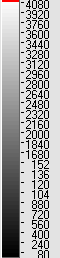 Литература.A.A.Drozdovsky, A.V.Bogdanov, R.O.Gavrilin, A.A.Golubev, S.A.Drozdovsky, I.V. Roudskoy, S.M.Savin, V.V.Yanenko. Installation for Studying the Plasma of Z-Pinch Initiated by an Electron Beam, Physics of Particles and Nuclei Letters, 2016, Vol. 13, No.7, pp. 816–821. N.A. Bobrova, S.V.Bulanova, T.L.Razinkova, P.V. Sasorov, Dynamics of a Pinch Discharge in Capillarics. Plasma Physics Reports, 1996, v. 22, p. 349.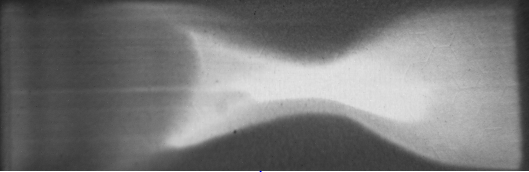 Свечение разряда при его инициации электронным пучком.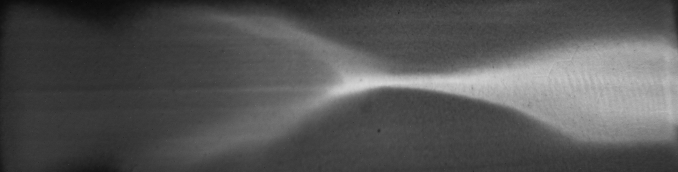 Свечение разряда при его традиционном образовании. Рис. 1. Один из экспериментальных результатов. Временная развертка излучения плазмы z-пинча в среднем сечении разрядной трубки (длина - 16 см, диаметр – 3 см, давление остаточного газа - 2 Торр). Разрядный ток ~ 40 кА, время разряда - 5 мкс. Параметры пучка: ток ~ 3 А, длительность - 100 нс.